                                                                                        ISMB  Nr. _______________/_______/_________________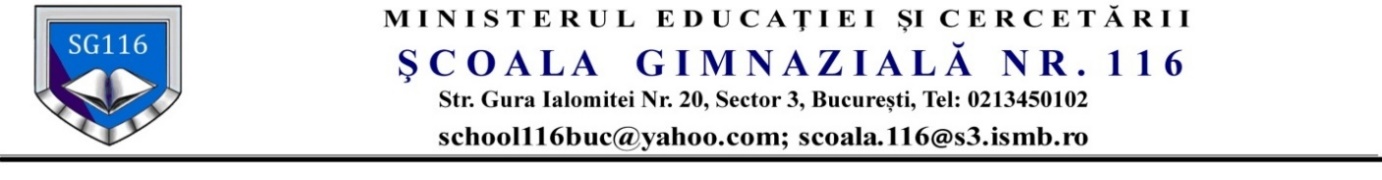 NR. INREG. UNITATENr. ___________/__________________                               AVIZ DE LEGALITATE Serviciul Juridic al ISMBCriterii specificede departajare pentru înscrierea în învățământul primar pentru                        anul școlar 2021/2022aprobate in Consiliul de Administrație alScolii Gimnaziale Nr. 116in ședința din data de 12.03.2021Director,Petru-Iulian FLEȘNERL.S.Nr.crt.Criteriul specificLista documentelor doveditoare pentru îndeplinirea criteriului1Părinții au locul de muncă în circumscripția școliiAdeverință de la locul de muncă2Bunicii au domiciliul in circumscripția școlii și se ocupă de îngrijirea copiluluiCopie CI/BIDovada gradului de rudenieDeclarație pe propria răspundere3--